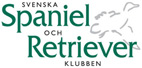 Protokoll styrelsemöte 3 SSRK Norrbotten 2021-08-24Kallade: Anna Wikström, Astrid Rendahl, Ann-Katrine Levin, Ingrid Grundström, Lisbeth Alakangas, Sverker BergdahlTina Siikavaara, Susanne Suomi, Ann LidströmAdj. Anders Wahlberg, Carina IsacsonFrånvarande: Astrid Rendahl, Ann Lidström
Mötets öppnandeAnna Vikström öppnade möte§28	Anmälan av övriga frågor	Exteriörfråga§29	Godkännande av dagordningen 	Dagordningen godkändes§30	Val av justerare att jämte ordförande justera dagens protokoll	Lisbeth Alakangas justerar§31	Föregående protokoll från avdelning samt sektioner	Frågan om swish och konton, återkommer under punkt 36§32	Inkomna skrivelser och remisser	Inga aktuella§33	Utgående skrivelser och uppdrag	Inga aktuella§34	Rapport ordförande-Ny kontaktlista till styrelsen med namn, adress, telefon, email till oss alla.  Alla skickar uppgifter till Tina som sammanställer en lista och skickar till ordförande och webbansvarig-Uppdra åt Ingrid och Susanne att sätta sig in i det som ersätter katalog för PC och vidta nödvändiga åtgärder? -Skrivelse till sektionerna och på Facebook om valberedning eftersom Julia flyttat.  Förslag: Resp. ansvarig för valberedning i sektionerna bildar en grupp. Anna Vikström kontaktar sektionerna-Anneli Utter vill bli avlöst som webbansvarig. Anna skriver till sektionerna och på FB om detta.§35	Rapport vice ordförandeSe punkt 43§36	Rapport kassör
Styrelsen ger Sverker i uppgift att ta kontakt med Sparbanken Nord för att höra hur ett bankbyte kan gå till. Sverker har bifogat en rapport på kontostatus som styrelsen tar del av§37	Rapport sekreterare
	Inget att rapportera§38	Rapport viltspårssekreterare	Utbildning för domare och viltspårsinstruktörer med Hunting Assistance i avancerad spårteknik till våren. Tina planerar vidare på detta upplägg	§39     Rapport utbildningssekreterareLuleåsektionen vill att alla sektioner träffas och diskuterar frågan kring instruktörsutbildningar, WT-domare, kommissarie och provledareAnn-Kathriné lyfter frågan om det går det att utbilda dessa digitalt som man gjort på spanielsidan?Anna och Lisbeth kallar ordförande och utbildningsansvariga i sektionerna till ett möte via Zoom.5 st har utbildats sig till kastare på FBR med Kennel ToffedreamsLISBETH kan du fylla i?	Styrelsen ger kassören i uppdrag att köpa in en chipläsare§40	Rapport jaktprovssekreterare spaniel		Vi har genomfört två vattenprov i Sikfors och Börjeslandet	6 och 2 hundar har startat, totalt blev 4 hundar godkända på dessa prov§41	Rapport jaktprovssekreterare retriever?	Inget att rapportera, jaktproven är i gång för säsongen§42	Rapport jaktprovssekreterare tolling	Inget att rapportera§43	Rapport exteriöransvarig	Ingrid Grundström väntar på information om möte till exteriörkommitté. Det kommer att vara en utställning i Boden i april 2022 samt en i Piteå i juli 2022, denna är samtidigt som internationella SKK utställningenSusanne Suomi hör med SKK om det går att flytta juli-utställningen och skickar förslag på domare för 2023 till Ingrid.§44	Övriga frågor§45	Nästa möte	12 oktober klockan 19.00§46	Sammanfattning mötet§47	Mötets avslutande

Om du har förhinder och inte kan närvara meddela det till: Tina Siikavaara: t.siikavaara@gmail.com